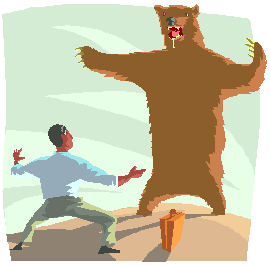 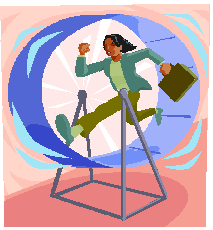 PHYSICAL BEHAVIOURALEMOTIONALTHOUGHTS/PERCEPTIONMuscle tension/headachesSleep disturbance/tirednessIncreased ‘breakouts’Rapid pulseNauseaIndigestionIncreased SweatingFlushing (face feeling hot)Prolonged/Frequent headachesSusceptibility to mild illnessDizziness/FaintnessBreathlessness/Chest PainOngoing Nausea/Stomach acheOngoing fitful SleepAppetite changes/compulsive eatingImpatience, Carelessness, HyperactivityPoor productivity/Low energyAvoidance of situations/placesChange in sleeping patternsIncreased alcohol, cigarette and drug useIncreased absenteeism, aggression, irritabilitySudden tearsAnxiety/SadnessMoodiness/GrumpinessLoss of sense of HumourWithdrawal/Feeling of isolationLow self-esteemFeelings of guilt and shameExtreme anger (over-reaction)Loss of libidoOverwhelming feelings of panic/anxietyInability to make decisions or muddled thinkingReduced co-ordination/creativityBecoming more vague/forgetfulNegative ‘globalization’. Everything seems to go wrong/is badFear of rejection/defensivenessRushed decisionsOver-sensitive to criticismPoor concentrationNegative self-talk/fear of failureFeelings of ‘unfairness’Can’t switch off